O Master, let me walk with thee         Hymnal 1982 no. 660       Melody: Maryton       L.M.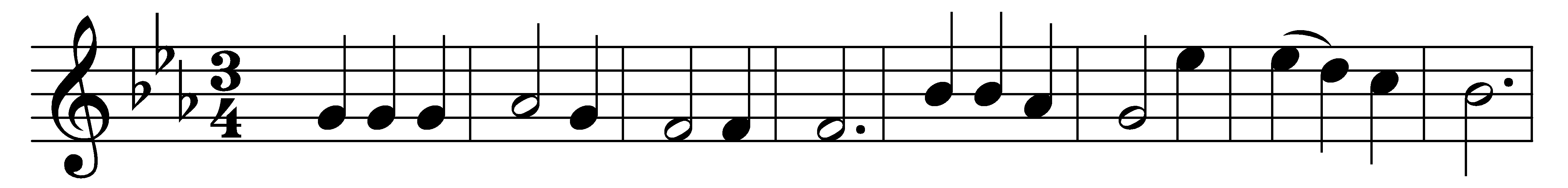 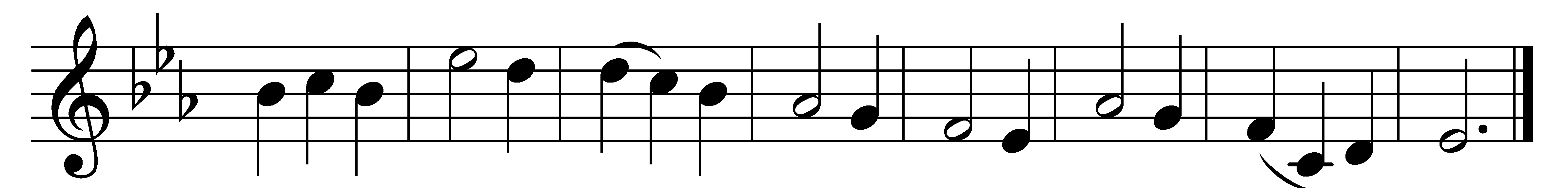 O Master, let me walk with theein lowly paths of service free;tell me thy secret; help me bearthe strain of toil, the fret of care.Help me the slow of heart to moveby some clear, winning word of love;teach me the wayward feet to stay,and guide them in the homeward way.Teach me thy patience; still with theein closer, dearer company,in work that keeps faith sweet and strong,in trust that triumphs over wrong,in hope that sends a shining rayfar down the future’s broadening way,in peace that only thou canst give,with thee, O Master, let me live.Words: Washington Gladden (1836-1918)Music: Henry Percy Smith (1825-1898)